Haushaltsanforderungen der Fraktion „Freie Liste Blumberg“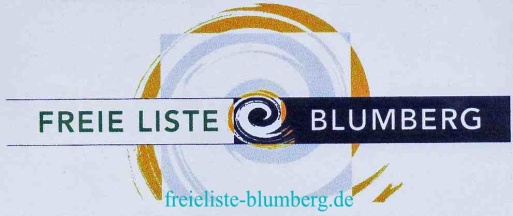 Haushaltsjahr 2018Hannes Jettkandt	Fraktionssprecher	freieliste-blumberg.de						HerrBürgermeister Markus KellerRathaus78176 BlumbergHaushaltsanforderungen der Fraktion „Freie Liste Blumberg“ für das Haushaltsjahr 2018Die Fraktion „Freie Liste Blumberg“ beantragt, folgende Investitionen in die Haushaltsberatungen 2018 aufzunehmen:Generalsanierung des Küchenbereichs in der Stadthalle BlumbergDer Küchenbereich nebst Vorraum und Kühlräumen entspricht in technischer und hygienischer Hinsicht nicht mehr den heutigen AnforderungenBeispielbilder: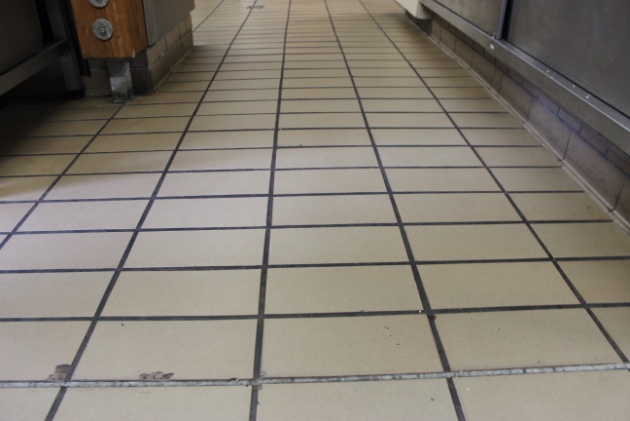 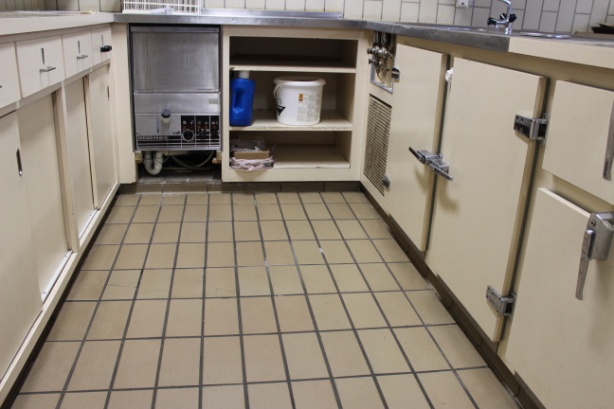 Thekenbereich mit Kühlschränken und                         Fußboden KücheGläserspülmaschine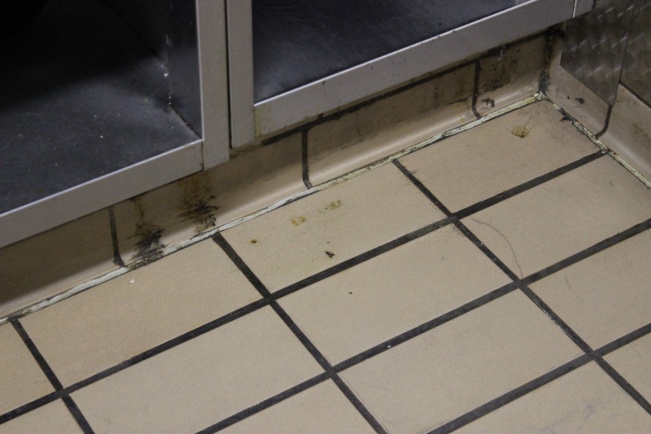 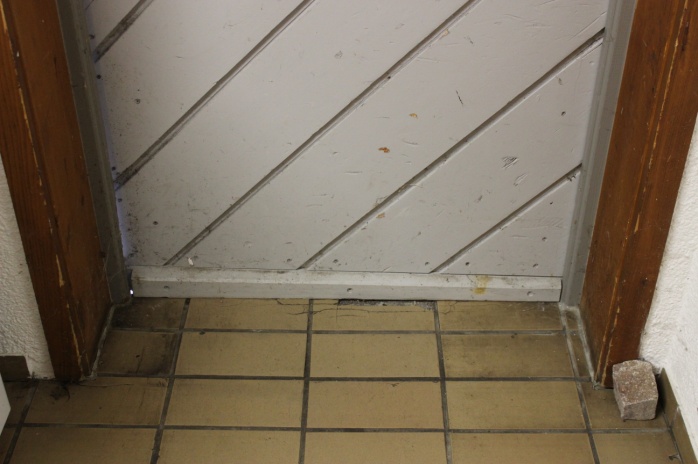 Fußboden Vorraum mit Außentüre                               Fußboden Küche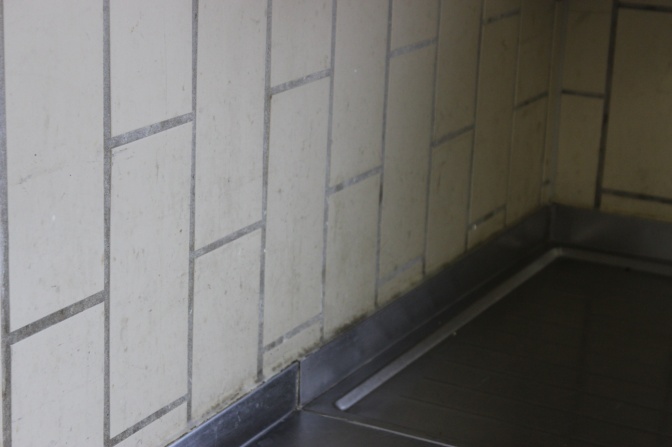 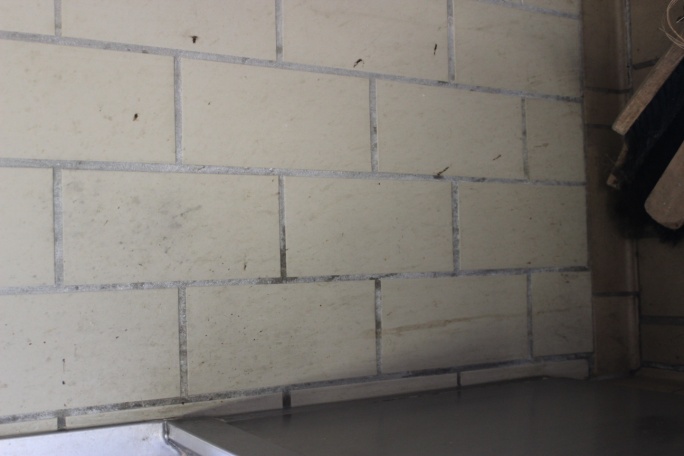 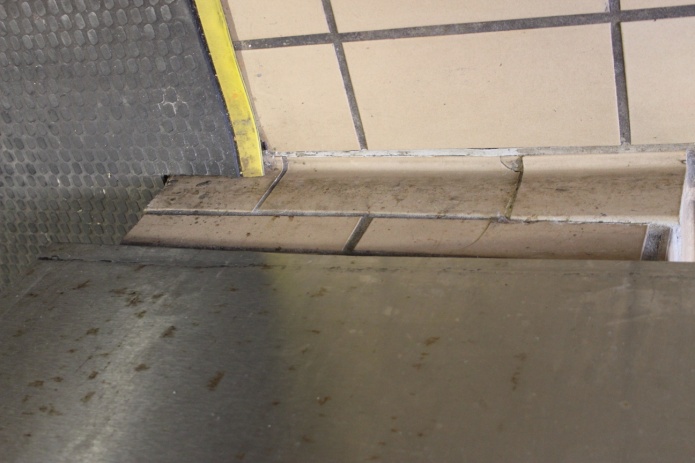 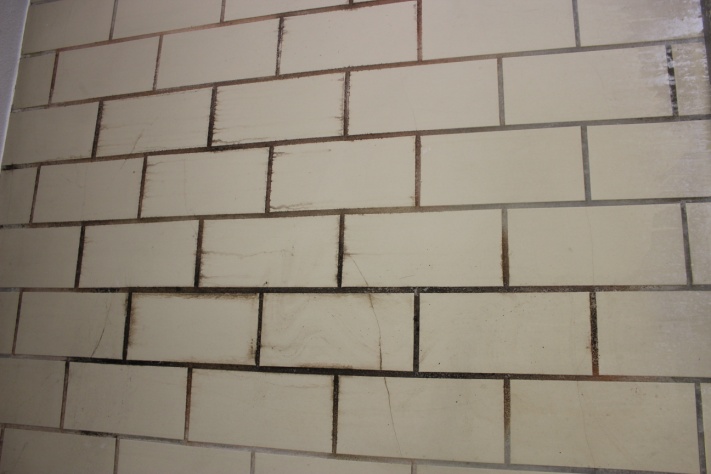                                                          Wandfliesen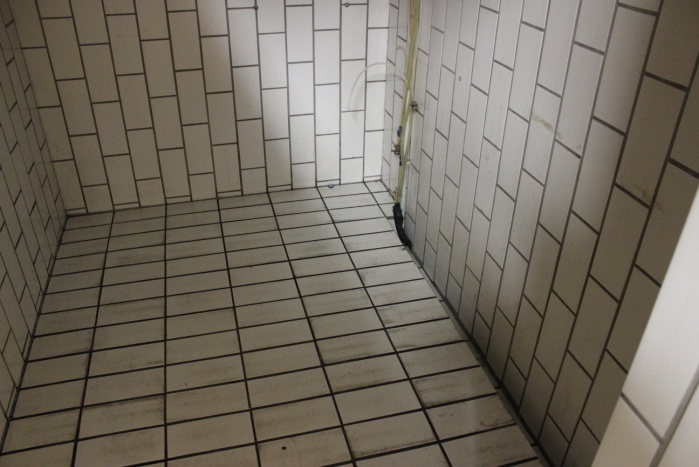 Wir bitten die Stadtverwaltung, bis zu den Haushaltsberatungen die voraussichtlich entstehenden Kosten für die Küchensanierung zu beziffern.Verkleidung des Bühnenfrontbereiches der StadthalleDer weiterhin in Holz gehaltende Frontbereich der Stadthallenbühne passt nicht mehr zum attraktiven Gesamtbild der Stadthalle. Die Freie Liste Blumberg beantragt, diesen Bereich der Stadthalle mit repräsentativen, abnehmbaren Platten zu gestalten, die bei offiziellen Anlässen angebracht werden können. Bei Fastnachtsveranstaltungen beispielsweise, an welchen diese Bilder beschmutzt werden könnten, werden diese nicht angebracht.Blumberg, 07.08.2017Mit freundlichen Grüßen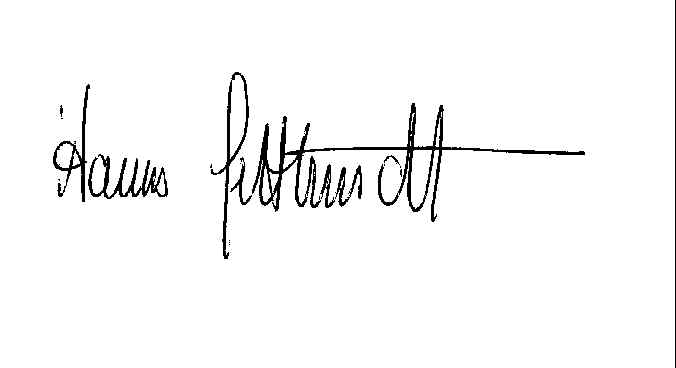 (Fraktionssprecher)